 Web Quest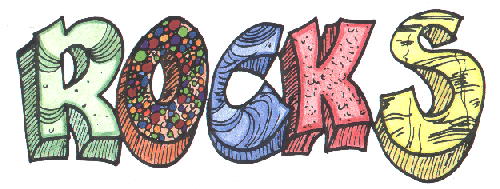 * Your answers will need to go on a separate sheet of lined paper.* Be sure to number your answers according to the question. * Click on the links above the questions to help activate your knowledge of rocks.1.  http://www.harcourtschool.com/activity/science_up_close/506/deploy/interface.swfWhat story of Earth’s history can we gather from rocks and minerals?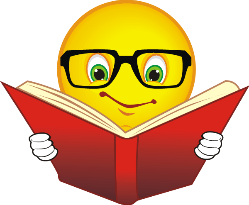 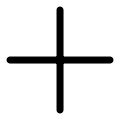 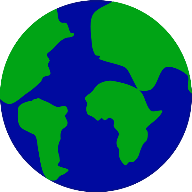 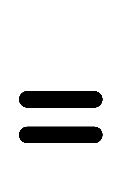 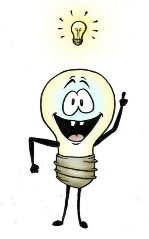 2.http://archive.fossweb.com/modulesK2/PebblesSandandSilt/activities/findearthmaterials.swfWhat would it be like if there was only 1 kind of rock? For example, we only had one kind of rock and it was the pumice rock. What effect would this have on Kennesaw Mountain? Explain. 3. https://www.learner.org/interactives/rockcycle/swfs/transform.swfExplain how weathering the preparation for erosion?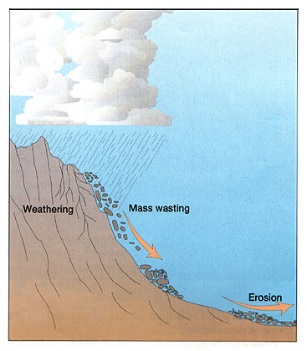 4. http://www.harcourtschool.com/activity/science_up_close/201/deploy/interface.swfhttp://www.bbc.co.uk/schools/scienceclips/ages/7_8/rocks_soils_fs.shtml  (take the quiz at the end to increase your knowledge on rocks)You have learned that rocks have different types of textures, color, and hardness. If rocks were to compete with each other in a “Rock Bowl” who would win? Explain the physical properties you are comparing and who would WIN!Pumice VS GraniteSlate VS MarblePumice VS ChalkGranite VS Sandstone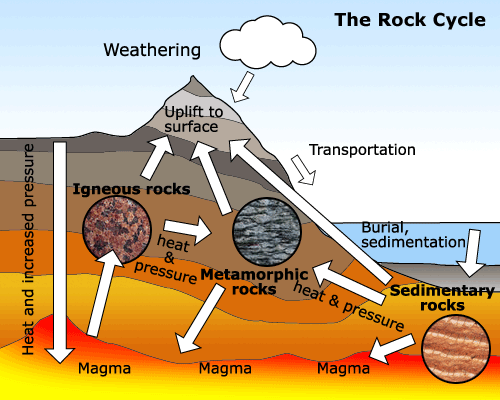 5. http://www.harcourtschool.com/activity/science_up_close/506/deploy/interface.swfYou are a famous geologist and just discovered a brand new rock! Now, you have to share your discoveries with the world. To begin, you need to determine HOW this new rock fits into the Rock Cycle. How was it formed? What are its properties? Draw a picture of the rock and the Rock Cycle showing where it fits.   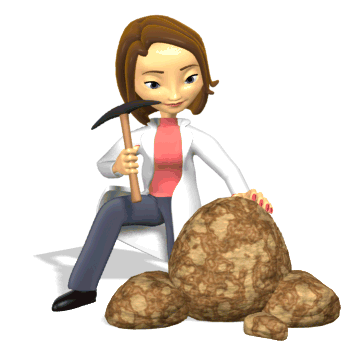 